Foundations of Math 1	4.4 Graphing a Function Rule	Unit 5 Day 4SWBAT graph equations that represent functions.When graphing functions, we first need to create a table of values.  You should have at least 3 x-values and 3 y-values generated in your table before you graph.  After that, we can plot our new ordered pairs to create a line.Graphing a Function Rule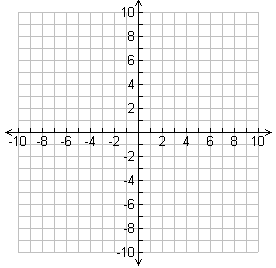 What is the graph of the function rule y = 2x + 1?What is the graph of the function rule y = ½x – 1?Graphing real-world Function RulesThe function rule W = 8g + 700 represents the total weight W, in pounds, of a spa that contains g gallons of water.  What is a reasonable graph of the function rule, give that the capacity of the spa is 250 gallons?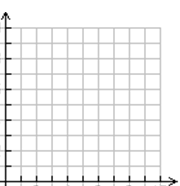 Foundations of Math 1	4.5 Writing a Function Rule	Unit 5 Day 4SWBAT write equations that represent functions. Writing a Function RuleYou can estimate the temperature by counting the number of chirps of the snowy tree cricket.  The outdoor temperature is about 40 degrees more than one fourth of the number of chirps the cricket makes in one minute.  What is a function rule that represents this situation?Step 1:  Relate 	is 	more than 	of Step 2:  Define Let 	= the temperature.  Let 	= the number of chirps in 1 minute.Step 3:  Write  Write a function rule to represent each function.The total cost C for p pounds of copper if each pound costs $3.57.The height f, in feet, of an object when you know the object’s height h in inches.The amount y of your friend’s allowance if the amount she receives is $2 more than the amount x you receive.Challenge:  The volume V of a cube-shaped box whose edge lengths are 1 inch greater than the diameter d of the ball that the box will hold.Writing and Evaluating a Function RuleA kennel charges $15 per day to board dogs.  Upon arrival, each dog must have a flea bath that costs $12.  Write a function rule for the total cost of n days of boarding plus a bath.  How much does a 10-day stay cost?xy = 2x + 1Ordered Pair (x, y)xy = ½x – 1Ordered Pair (x, y)gW = 8g + 700Ordered Pair (x, y)